PROBLEMI CON IL MOVIMENTO 2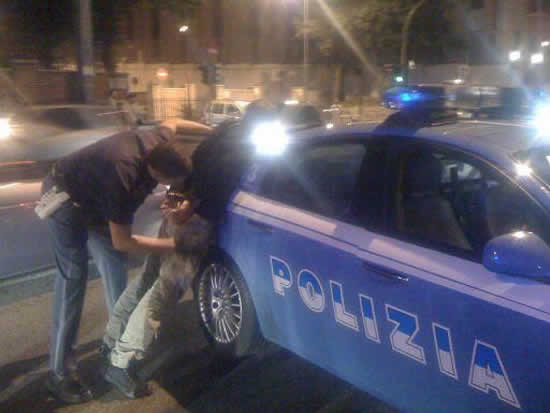 Problema 1Sei un poliziotto! E stai studiando il percorso di un’auto di malfattori. L’auto arriva al chilometro 120 dell’autostrada: le informazioni che hai ricevuto dichiarano che l’auto ha viaggiato a 90km/h per 3h. Devi giungere al punto di partenza dell’auto per arrestare i basisti! A quale chilometro dell’autostrada conduci la tua squadra?  [S=-150 km]Problema 2Sono le ore 18.00 e tu devi condurre la tua squadra di poliziotti ad accerchiare un covo di contrabbandieri. Il covo si trova lungo un fiume, 12km a monte rispetto alla Stazione di Polizia. La tua squadra si trova adesso a 4 km a valle rispetto a tale Stazione. Per giungere al covo usate delle canoe, la cui velocità è di 8km/h. A che ora giungi al covo dei contrabbandieri?  [alle 20.00]Problema 3Arrivi al covo e catturi i contrabbandieri. Uno di loro ti presenta un alibi: “Io ieri ero a Montecucchi, 40km da qui. Sono arrivato qua alle ore 16.00, dopo aver viaggiato in bicicletta.” Controlli la bici: essa è in grado di muoversi a 12km/h. A che ora è partito il contrabbandiere da Montecucchi? (prova ad esprimere l’ora in h:min)  [t=3,33h = 3h + 20min ; tpartenza = tarrivo - t  tpartenza = 12h + 40min]Problema 4Due cavalieri si lanciano uno contro l’altro, lancia in resta! Il primo sprona il suo cavallo alla velocità di 14m/s, il secondo lo lancia alla velocità di 11m/s. Dopo 4s i due cavalieri cozzano uno contro l’altro! Qual era la distanza iniziale fra di loro? [100m].Scrivi l’eq. oraria dei due cavalieri, supponendo che il primo cavaliere parta dall’origine.[S1(t) = 14m/s·t + 0m ; S2(t) = -11m/s·t + 100m]Uno dei due cavalieri scappa! Sprona il cavallo alla velocità di 10m/s e fugge verso un ponte di pietra, distante 200m. Il secondo cavaliere gira il cavallo e si getta al’inseguimento! Se il secondo cavaliere è partito con 3s di ritardo rispetto al primo, a quale velocità deve andare il suo cavallo se vuole raggiungere il rivale sul ponte? [V=11,8m/s]Problema 5Alberto e Biagio fanno una gara sui 200 metri piani. Si sa che Alberto corre i 200m in 23”, mentre Biagio corre i 200m in 23”,5. Alberto parte però 10 metri dietro a Biagio. Chi taglierà per primo il traguardo?  [Lo taglia prima Biagio]Problema 6Il professor Distratto ha invitato a cena la prof.ssa Precisina presso il ristorante “Da Einstein”, che si trova a 10 km da entrambe le loro due abitazioni; la prof.ssa Precisina parte da casa alle 19:30 e tiene una velocità di 40 km/h, mentre il professor Distratto parte un po’ in ritardo in quanto non riesce a trovare la sua carta di credito. Sapendo che la sua velocità è di 50 km/h e che i due arrivano contemporaneamente al ristorante, a che ora è partito da casa?  [R: 19:33]Problema 7 Un'automobile viaggia per 2 ore alla velocità di 40 km/h e poi per 3h alla velocità di 80 km/h, sempre nello stesso verso positivo. Trova la velocità media. Come cambierebbe la risposta se il secondo spostamento (quello ad 80km/h) fosse stato eseguito nel verso opposto al primo, cioè se l’auto fosse tornata indietro?[ V=64km/h ; V=-32km/h ]